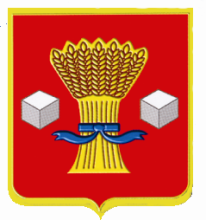 АдминистрацияСветлоярского муниципального района Волгоградской области                              ПОСТАНОВЛЕНИЕот 11.01.2024           № 4В соответствии с Инструкцией о порядке составления и предоставления годовой, квартальной и месячной отчетности об исполнении бюджетов бюджетной системы РФ, утвержденной приказом Министерства финансов РФ от 28.12.2010 № 191н, Инструкцией о порядке составления, представления годовой, квартальной бухгалтерской отчетности государственных (муниципальных) бюджетных и автономных учреждений, утвержденной приказом Министерства финансов РФ от 25.03.2011 № 33н, Порядком составления и представления бюджетной отчетности финансовыми органами городского и сельских поселений Светлоярского муниципального района Волгоградской области, главными распорядителями бюджетных средств Светлоярского муниципального района Волгоградской области, главными администраторами доходов бюджета Светлоярского муниципального района Волгоградской области, главными администраторами источников финансирования дефицита бюджета Светлоярского муниципального района Волгоградской области, утвержденным постановлением администрации Светлоярского муниципального района Волгоградской области от 26.04.2021 № 680, Порядком составления, представления годовой, квартальной, бухгалтерской отчетности муниципальных бюджетных (автономных) учреждений Светлоярского муниципального района Волгоградской области, утвержденным постановлением администрации Светлоярского муниципального района Волгоградской области от 08.06.2021 № 985, руководствуясь Уставом Светлоярского муниципального района Волгоградской области, Уставом Светлоярского городского поселения Светлоярского муниципального района Волгоградской области, п о с т а н о в л я ю:1. Утвердить график предоставления годовой бюджетной, бухгалтерской отчетности за 2023 год (прилагается).2. Отделу бюджетно-финансовой политики администрации Светлоярского муниципального района Волгоградской области (Подхватилина О.И.) довести настоящее постановление до финансовых органов городского (сельских) поселений, главных распорядителей бюджетных средств и получателей бюджетных средств Светлоярского муниципального района Волгоградской области.3. Отделу бюджетно-финансовой политики администрации Светлоярского муниципального района Волгоградской области (Коптева Е.Н.) разместить настоящее постановление на финансовом портале официального сайта Светлоярского муниципального района Волгоградской области.4. Контроль за исполнением настоящего постановления возложить на исполняющего обязанности заместителя главы Светлоярского муниципального района Волгоградской области Подхватилину О.И.Глава муниципального района                                                                В.В.ФадеевСухова С.Н.Об утверждении графика предоставления годовой бюджетной, бухгалтерской отчетности за 2023 год 